Universidad de GuadalajaraCentro Universitario de Ciencias EXACTAS E IngenieríasDIVISIÓN DE INGENIERÍASLicenciatura en ingeniería en alimentos y Biotecnología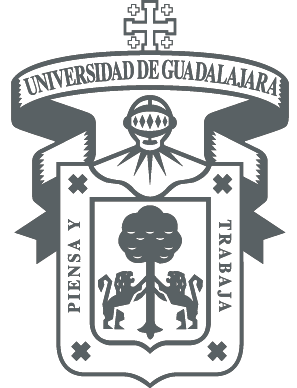 Proyecto Modular de (Nombre del módulo):Titulo:(MAYÚSCULAS Y MINÚSCULAS)Nombre(s) del Alumn@(s): Apellido(s) Nombre(s), completo Mayúsculas y Minúsculas FirmaCódigo:Correo electrónico:Asesor(a):  Correo electrónicoGuadalajara, Jal., 00 de mes de 2020